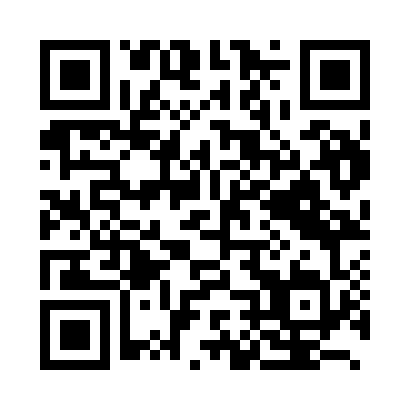 Prayer times for Okaya, JapanWed 1 May 2024 - Fri 31 May 2024High Latitude Method: NonePrayer Calculation Method: Muslim World LeagueAsar Calculation Method: ShafiPrayer times provided by https://www.salahtimes.comDateDayFajrSunriseDhuhrAsrMaghribIsha1Wed3:204:5511:453:306:358:052Thu3:184:5411:453:306:368:063Fri3:174:5311:453:316:378:074Sat3:154:5211:453:316:388:085Sun3:144:5111:453:316:388:106Mon3:134:5011:443:316:398:117Tue3:114:4911:443:316:408:128Wed3:104:4811:443:316:418:139Thu3:094:4711:443:316:428:1410Fri3:074:4611:443:326:438:1611Sat3:064:4511:443:326:448:1712Sun3:054:4411:443:326:448:1813Mon3:034:4411:443:326:458:1914Tue3:024:4311:443:326:468:2015Wed3:014:4211:443:326:478:2116Thu3:004:4111:443:326:488:2317Fri2:594:4011:443:336:488:2418Sat2:584:4011:443:336:498:2519Sun2:574:3911:443:336:508:2620Mon2:564:3811:443:336:518:2721Tue2:554:3811:443:336:528:2822Wed2:544:3711:443:336:528:2923Thu2:534:3611:453:346:538:3024Fri2:524:3611:453:346:548:3125Sat2:514:3511:453:346:558:3226Sun2:504:3511:453:346:558:3327Mon2:494:3411:453:346:568:3428Tue2:484:3411:453:346:578:3529Wed2:484:3311:453:356:578:3630Thu2:474:3311:453:356:588:3731Fri2:464:3311:463:356:598:38